Конспект занятия по лепке в группе раннего возраста.Тема «Дикие животные»Задачи:продолжать знакомить детей с дикими животными; познакомить детей с образом жизни медведя; развивать память, внимание, наглядно-образное мышление, мелкую моторику.  учить детей лепить животное из 3х разных по форме частей; закреплять знакомые приемы лепки: скатывание, раскатывание, соединение частей приемом примазывания; воспитывать интерес к лепке животных.Оборудование: игрушка-медведь, пластилин коричневого цвета, зерно, доски для лепки.  Предварительная работа: чтение сказок «Три медведя», «Маша и медведь»,  рассматривание картин с дикими животными.Ход занятияI.Вводная часть– Ребята, посмотрите, кто пришел сегодня к нам в гости?Воспитатель вносит игрушку – медведя.– Он еще маленький и просит нас рассказать ему о других, больших медведях.  Ребята, вы знаете, где живут медведи?– Правильно, в лесу живут дикие животные, медведь - это дикое животноеВоспитатель показывает иллюстрации медведя– Давайте посмотрим на мишку: он большой, у него толстые лапы, он ходит-переваливается, мишка неуклюжий, косолапый.– А сейчас мы с вами будем ходить, переваливаться как мишки  Воспитатель проводит физминутку (дети выполняют движения, в соответствии с текстом):Мишка косолапый по лесу идетШишки собирает, песенки поет.Вдруг упала шишка прямо мишке в лоб!Мишка рассердился и ногою - топ!– Ребята, медвежонок рассказал мне, что он живет в лесу совсем один, а ему хочется иметь друзей. Давайте поможем нашему гостю и слепим таких же маленьких игрушечных медвежат.II.Основная частьВоспитатель показывает иллюстрацию медведя:– Ребята, какого цвета мишка?– Правильно, значит, пластилин мы возьмем коричневого цвета.– Из каких частей состоит игрушка?– Мы начнем лепить игрушку с туловища, катаем шарик, затем немного его раскатываем, чтобы получилась вытянутая форма.Дальше лепим голову. Какой она формы? Как получим шар?– Затем соединим голову и туловище приемом примазывания. Дальше лепим лапы (катаем колбаски). Ушки медвежонку мы сделаем с помощью приема прищипывания – отщипнем пластилин двумя пальчиками от головы.  Глазки и носик у нас будут зернышки.III.Заключительная часть– Посмотрите, ребята, какие красивые медвежата у вас получились. Друзья для нашего гостя готовы! Теперь ему не скучно будет одному возвращаться в лес. Мы хорошо потрудились.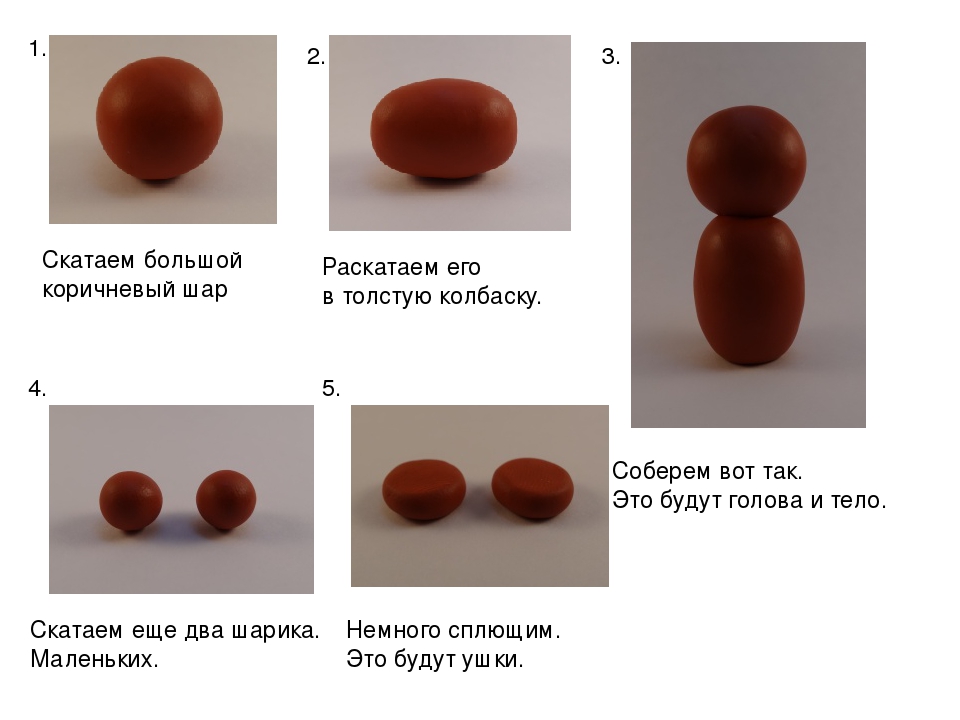 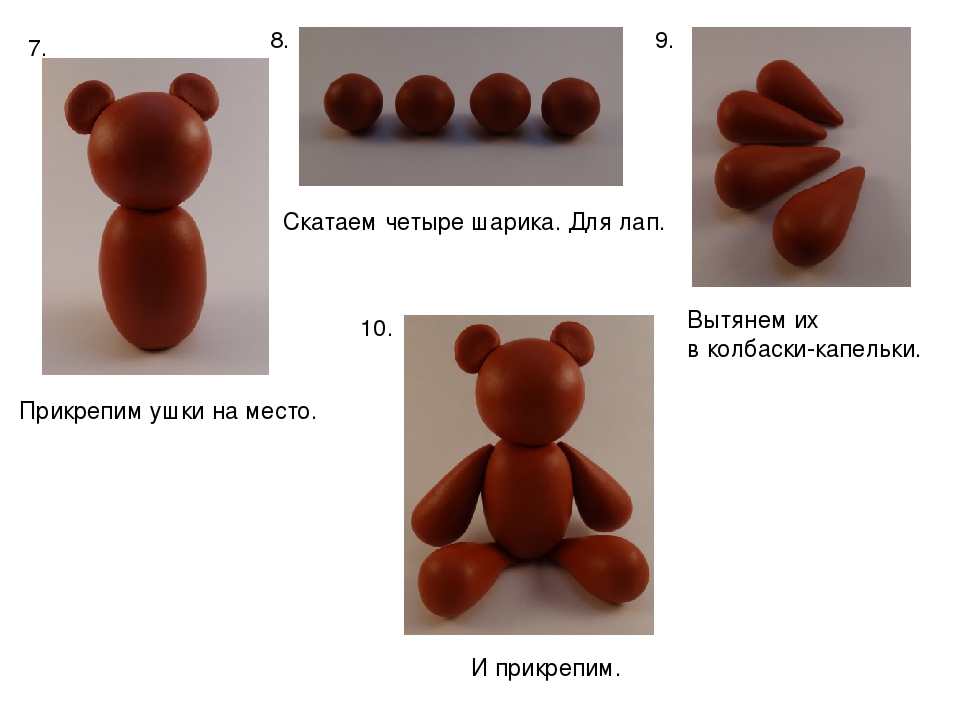 